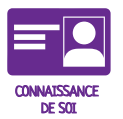 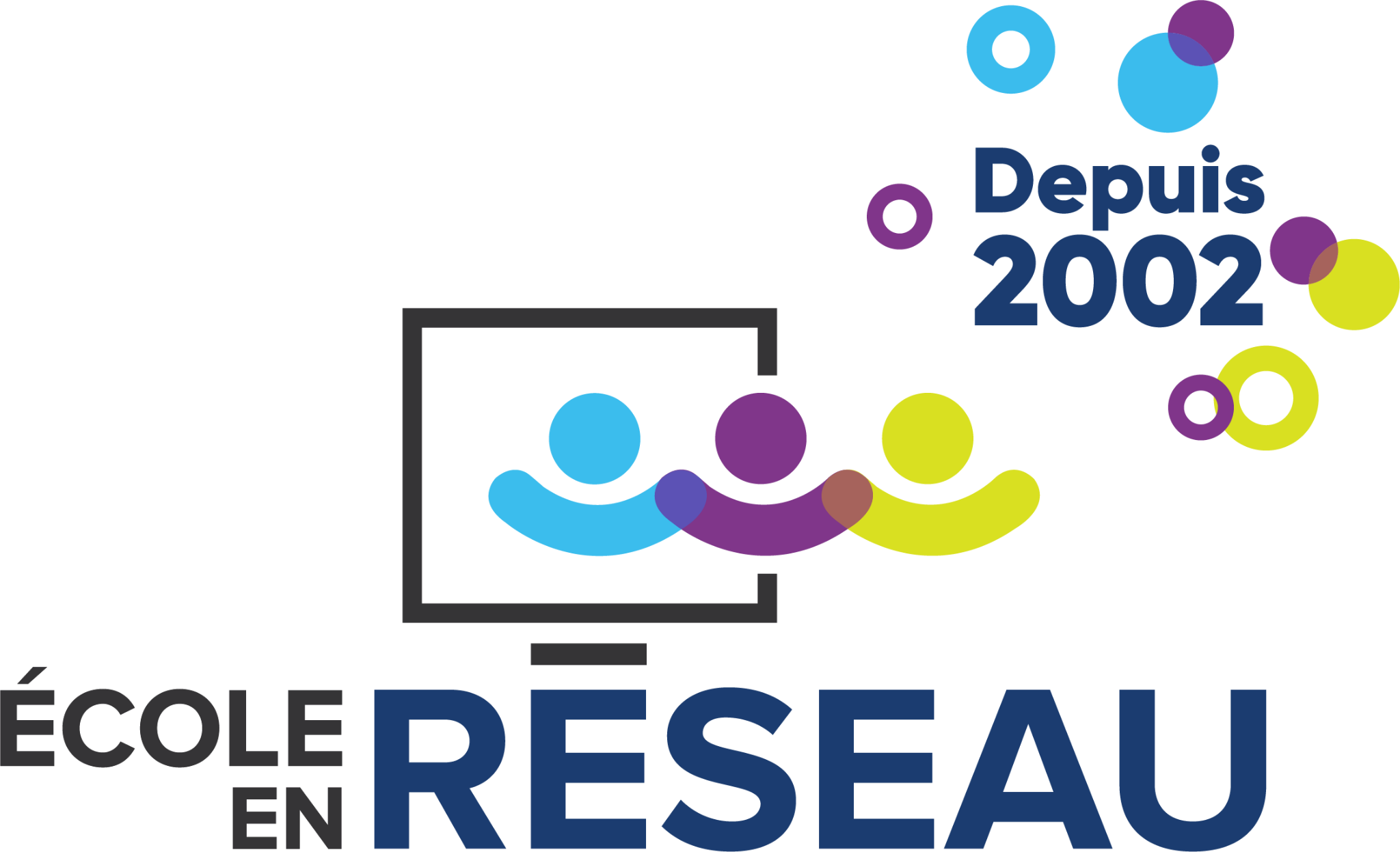 Être élève, un métier!COSP: Métier d’élève et méthodes de travail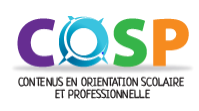 Comparer les méthodes de travail et les exigences du métier d’élève à celles observées dans le monde du travailNotes au personnel enseignantAfin de faire vivre l’entièreté du COSP, il est nécessaire de réaliser l’activité préparatoire, la rencontre virtuelle et l’activité de réinvestissement avec les élèves. Si vous choisissez d’adapter ces activités, il est conseillé de consulter le guide d’accompagnement, la fiche sommaire et le modèle de base. Activité préparatoire Utiliser le diaporama  (diapositives 1 à 6) pour animer l’activité préparatoire. Il y a des notes au bas de chacune des diapositives afin de faciliter l'animation. Utiliser le cahier de l’élève afin que ceux-ci puissent conserver des traces de leurs apprentissages.Rencontre virtuelleCliquez ici pour rejoindre la réunionSelon la plage horaire que vous aurez choisie lors de l’inscription, la rencontre aura lieu le 12 octobre à 8h30 ou à 13h30. La durée prévue est de 45 minutes et le lien de connexion est le même pour les deux plages horaires. La personne ressource utilisera une présentation AhaSlides pendant la rencontre. Elle correspond aux diapositives 7 à 20 du diaporama. Au cours de la visioconférence, des questions seront posées à vos élèves et les réponses se feront à partir d'un questionnaire collaboratif en ligne (Ahaslides). Vous pourrez y répondre en direct pendant la visioconférence interclasses en ouvrant une autre fenêtre sur votre ordinateur ou en utilisant tout autre appareil électronique. Si vous avez une tablette pour chaque élève, ça peut être très intéressant qu’ils répondent individuellement ou encore, ils pourraient être regroupés en équipes de 2 ou 3.  Ce sera très intéressant de voir  les réponses s'afficher en temps réelLe code QR sera affiché au début de la rencontre, mais si vous souhaitez préparer les portables ou les tablettes à l’avance, vous pouvez utiliser ce lien ou ce code QR. https://ahaslides.com/X2N3X 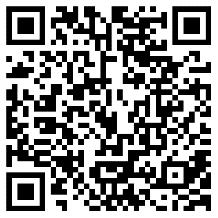 Un bref retour sur le COSP, la stratégie d’apprentissage, le résultat attendu et l’activité préparatoire sera fait. Puis, les élèves seront amenés à dresser une liste des méthodes de travail et des exigences du métier d’élève et du métier de garde-parc naturaliste. La comparaison des méthodes de travail et des exigences des deux métiers sera amorcée.Utiliser le cahier de l’élève afin que ceux-ci puissent conserver des traces de l’apprentissage.Activité de réinvestissementUtiliser le diaporama (diapositives 21 à 25) pour animer l’activité de réinvestissement. Des notes sous chacune des diapositives vous mentionnent les apprentissages à faire vivre aux élèves.Utiliser le cahier de l’élève afin que ceux-ci puissent conserver des traces de l’apprentissage.